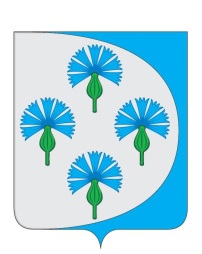 Российская ФедерацияАдминистрация сельского поселения Черновский муниципального района Волжский Самарской области_________________________________________________________________Постановлениеот «_02_» _октября_ 2020 г.                                                                   № _106_О проведении публичных слушаний по проектам постановлений опредоставлении разрешения на отклонение от предельных параметров разрешенного строительства, реконструкции объектов капитальногостроительства для земельных участков На основании заключения комиссии по подготовке Правил землепользования и застройки сельского поселения Черновский муниципального района Волжский Самарской области от 30.07.2020г., в соответствии со статьями 5.1, 40 Градостроительного кодекса Российской Федерации, руководствуясь статьей 28 Федерального закона от 06.10.2003 № 131-ФЗ «Об общих принципах организации местного самоуправления в Российской Федерации», Уставом сельского поселения Черновский муниципального района Волжский Самарской области, Порядком организации и проведения общественных обсуждений или публичных по вопросам градостроительной деятельности на территории сельского поселения Черновский муниципального района Волжский Самарской области, утвержденным решением Собрания представителей сельского поселения Черновский муниципального района Волжский Самарской области от 20.09.2019 № 173 (далее – Порядок), Администрация сельского поселения Черновский муниципального района Волжский Самарской области ПОСТАНОВЛЯЕТ:Провести  на  территории  сельского  поселения Черновский муниципального района Волжский Самарской области публичные слушания по проектам постановлений Администрации сельского поселения Черновский муниципального района Волжский Самарской области (далее – проекты):- «О предоставлении разрешения на отклонение от предельных параметров разрешенного строительства, реконструкции объектов капитального строительства для земельного участка с кадастровым номером 63:17:0902006:83»;- «О предоставлении разрешения на отклонение от предельных параметров разрешенного строительства, реконструкции объектов капитального строительства для земельного участка с кадастровым номером 63:17:0902005:63»;- «О предоставлении разрешения на отклонение от предельных параметров разрешенного строительства, реконструкции объектов капитального строительства для земельного участка с кадастровым номером 63:17:0904009:1143»;- «О предоставлении разрешения на отклонение от предельных параметров разрешенного строительства, реконструкции объектов капитального строительства для земельного участка с кадастровым номером 63:17:0904008:0112»;- «О предоставлении разрешения на отклонение от предельных параметров разрешенного строительства, реконструкции объектов капитального строительства для земельного участка с кадастровым номером 63:17:0903001:0094»;- «О предоставлении разрешения на отклонение от предельных параметров разрешенного строительства, реконструкции объектов капитального строительства для земельного участка с кадастровым номером 63:17:0904008:1476»;- «О предоставлении разрешения на отклонение от предельных параметров разрешенного строительства, реконструкции объектов капитального строительства для земельного участка с кадастровым номером 63:17:0903002:1062»;2. Срок проведения публичных слушаний по Проекту решения о внесении изменений в Правила – с 05.10.2020 по 29.10.2020.4. Срок проведения публичных слушаний исчисляется со дня официального опубликования проектов до дня официального опубликования заключения о результатах публичных слушаний.5. Организатором публичных слушаний является Администрация сельского поселения Черновский муниципального района Волжский Самарской области (далее – Администрация).6. Место проведения экспозиции проектов в сельском поселении Черновский муниципального района Волжский Самарской области: 443538, Самарская область, Волжский район, поселок Черновский, ул. Советская, д.1.7. Датой открытия экспозиции считается дата официального опубликования проекта изменений в Правила и его размещения на официальном сайте Администрации сельского поселения Черновский муниципального района Волжский Самарской области в информационно-коммуникационной сети «Интернет» в порядке, установленном пунктом 1 части 8 статьи 5.1 Градостроительного кодекса Российской Федерации.Экспозиция проводится в срок до даты окончания публичных слушаний.Во исполнение Постановления Губернатора Самарской области от 30.06.2020 № 150 «О мерах по обеспечению санитарно-эпидемиологического благополучия населения в связи с распространением новой коронавирусной инфекции (COVID-19) на территории Самарской области», протокола заседания оперативного штаба по предупреждению завоза и распространения новой коронавирусной инфекции на территории Самарской области от 28 сентября 2020 года № 69, посещение экспозиции Проекта возможно в рабочие дни (с понедельника по пятницу) с 10.00 до 16.00, с учетом мер по обеспечению санитарно-эпидемиологического благополучия населения.8. Провести собрания участников публичных слушаний с учетом мер по обеспечению санитарно-эпидемиологического благополучия населения:в поселке Черновский – 19.10.2020 г. в 16:00 по адресу: п. Черновский, ул. Советская, 1.9. Представление участниками публичных слушаний предложений и замечаний по проектам, а также их учет осуществляется в соответствии с Порядком.10. Прием замечаний и предложений от жителей поселения и иных заинтересованных лиц по проектам осуществляется по адресу, указанному в пункте 6 настоящего постановления, в рабочие дни с 10 часов до 16 часов. 11. Замечания и предложения могут быть внесены: 1) в письменной или устной форме в ходе проведения собраний участников публичных слушаний; 2) в письменной форме в адрес организатора публичных слушаний; 3) посредством записи в книге (журнале) учета посетителей экспозиции проекта, подлежащего рассмотрению на публичных слушаниях.12. Прием замечаний и предложений от участников публичных слушаний, жителей поселения и иных заинтересованных лиц по проектам осуществляется в срок с 07.10.2020 по 23.10.2020.13. Администрации в целях заблаговременного ознакомления жителей поселения и иных заинтересованных лиц с проектами обеспечить:официальное опубликование настоящего постановления, оповещения о начале публичных слушаний, а также проектов в газете «Черновские вести» 05.10.2020;распространение оповещения о начале публичных слушаний на информационных стендах, оборудованных около здания организатора публичных слушаний, в местах массового скопления граждан и в иных местах, расположенных на территории, в отношении которой подготовлены соответствующие проекты, и (или) в границах территориальных зон и (или) земельных участков, иными способами, обеспечивающими доступ участников публичных слушаний к указанной информации;размещение проектов и информационных материалов к нему на официальном сайте Администрации сельского поселения Черновский муниципального района Волжский Самарской области в информационно-телекоммуникационной сети «Интернет» https://admchernovsky.ru/ (далее – официальный сайт) 05.10.2020.14. Назначить лицом, ответственным за ведение протокола публичных слушаний, протокола (протоколов) собрания участников публичных слушаний, книги (журнала) учета посетителей экспозиции Проекта решения, С.С. Спиридонову.15. Назначить лицом, уполномоченным председательствовать на собрании участников публичных слушаний, Главу сельского поселения Черновский муниципального района Волжский Самарской области – Алексей Михайлович Кузнецов.16. Опубликовать настоящее постановление в газете «Черновские вести» и разместить его на официальном сайте Администрации.17. В случае, если настоящее постановление, оповещение о начале публичных слушаний и Проект решения будут опубликованы позднее календарной даты начала публичных слушаний, указанной в пункте 3 настоящего постановления, то дата начала публичных слушаний исчисляется со дня официального опубликования настоящего постановления, оповещения о начале публичных слушаний и Проекта решения. При этом установленные в настоящем постановлении календарная дата открытия экспозиции проекта, дата, до которой осуществляется прием замечаний и предложений от участников публичных слушаний, жителей поселения и иных заинтересованных лиц, а также дата окончания публичных слушаний переносятся на соответствующее количество дней.Глава сельского поселения Черновский муниципального района Волжский Самарской области                           А.М. Кузнецов